	В соответствии со статьей 16 Федерального закона от 22 ноября 1995 №171-ФЗ «О государственном регулировании производства и оборота этилового спирта,  алкогольной и спиртосодержащей продукции и об ограничении потребления (распития) алкогольной продукции», протеста прокуратуры Койгородского района от 30 мая 2018г. №21-03-2018.Администрация сельского поселения «Кажым» постановляет:Признать утратившим силу постановление администрации сельского поселения «Кажым» от 10 октября 2013 г. №43/10 «О порядке определения границ прилегающих территорий к некоторым организациям и объектам территорий, на которых не допускается розничная продажа алкогольной продукции на территории сельского поселения Кажым».Контроль за исполнением настоящего  постановления  возлагаю на себя.Настоящее постановление вступает в силу с момента принятия и подлежит официальному обнародованию, размещению на официальном сайте сельского поселения «Кажым».Глава сельского поселения «Кажым»-                                         И.А.Безносикова«Кажым» сикт овмōдчōминсаадминистрация«Кажым» сикт овмōдчōминсаадминистрация«Кажым» сикт овмōдчōминсаадминистрация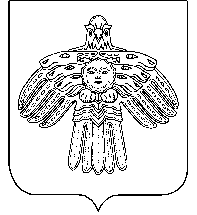 Администрациясельского поселения «Кажым»Администрациясельского поселения «Кажым»ШУÖМПОСТАНОВЛЕНИЕ04 июня2018 г.№ № 01/06                                                                                       Республика Коми, пст.КажымОб отмене постановления администрации сельского поселения «Кажым» от 10 октября 2013 г. №43/10 «О порядке определения границ прилегающих территорий к некоторым организациям и объектам территорий, на которых не допускается розничная продажа алкогольной продукции на территории сельского поселения Кажым»сельского поселения «Кажым»                                                                                       Республика Коми, пст.КажымОб отмене постановления администрации сельского поселения «Кажым» от 10 октября 2013 г. №43/10 «О порядке определения границ прилегающих территорий к некоторым организациям и объектам территорий, на которых не допускается розничная продажа алкогольной продукции на территории сельского поселения Кажым»сельского поселения «Кажым»                                                                                       Республика Коми, пст.КажымОб отмене постановления администрации сельского поселения «Кажым» от 10 октября 2013 г. №43/10 «О порядке определения границ прилегающих территорий к некоторым организациям и объектам территорий, на которых не допускается розничная продажа алкогольной продукции на территории сельского поселения Кажым»сельского поселения «Кажым»                                                                                       Республика Коми, пст.КажымОб отмене постановления администрации сельского поселения «Кажым» от 10 октября 2013 г. №43/10 «О порядке определения границ прилегающих территорий к некоторым организациям и объектам территорий, на которых не допускается розничная продажа алкогольной продукции на территории сельского поселения Кажым»сельского поселения «Кажым»                                                                                       Республика Коми, пст.КажымОб отмене постановления администрации сельского поселения «Кажым» от 10 октября 2013 г. №43/10 «О порядке определения границ прилегающих территорий к некоторым организациям и объектам территорий, на которых не допускается розничная продажа алкогольной продукции на территории сельского поселения Кажым»сельского поселения «Кажым»                                                                                       Республика Коми, пст.КажымОб отмене постановления администрации сельского поселения «Кажым» от 10 октября 2013 г. №43/10 «О порядке определения границ прилегающих территорий к некоторым организациям и объектам территорий, на которых не допускается розничная продажа алкогольной продукции на территории сельского поселения Кажым»сельского поселения «Кажым»